Colegio Emilia Riquelme. 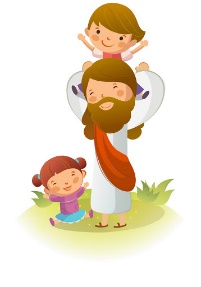 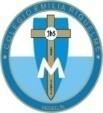 Taller de Tecnología e informática.  Grado: Preescolar.Nuestra clase en el horario normal son los jueves de 10:40 a 11:30 a.m. Gracias por su apoyo.Un saludo enorme y Dios los guarde.Correo: pbustamante@campus.com.co (por favor en el asunto del correo escribir nombre apellido y grado. Gracias)Fecha 11 DE junio DE 2020Esta clase será virtual por zoom a las 10:40 am. Más adelante les comparto el enlace con la profe.Saludo: tarjeta Tema: La CPU.Conoce la función de la CPU.Esta actividad la debo desarrollar con la ayuda de los papitos y teniendo en cuenta las Las indicaciones del día de hoy. veremos este video: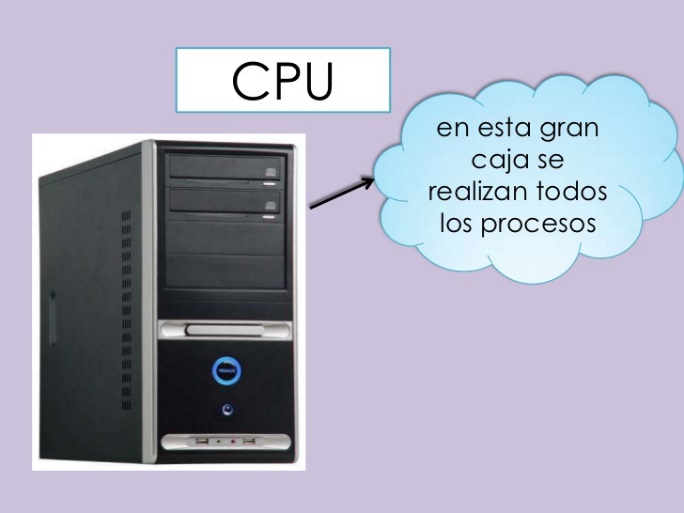 https://www.youtube.com/watch?v=l6hXGG0XLV4                                                         Recuerda:   Actividad:Vamos a dibujar una CPU o torre en forma de personaje (con manitos, boca, ojitos, etc.)Píntalo con mucho entusiasmo envía tu evidencia al correo con nombre apellido, grado de la estudiante. 